№ 01-21-40/756-вн от 11.05.20212021 жылғы 11 мамырдағы № 139Нұр-Сұлтан қаласы                                                                                                                                   город Нур-СултанКөліктегі Бас мемлекеттік санитариялық дәрігерінің қаулыларынаөзгерістер енгізу туралыҚазақстан Республикасының халқы арасында COVID-19 (бұдан әрі – COVID-19) коронавирустық инфекциясының таралуының алдын алу мақсатында «Халық денсаулығы және денсаулық сақтау жүйесі туралы» 2020 жылғы 7 шілдедегі Қазақстан Республикасы Кодексінің 104-бабының 1-тармақшасына сәйкес ҚАУЛЫ ЕТЕМІН:«Ішкі және халықаралық авиарейстердегі карантиндік талаптар туралы» Көліктегі  Бас мемлекеттік санитариялық дәрігерінің 2020 жылғы 26 қарашадағы № 71 қаулысына мынадай өзгеріс енгізілсін:1-тармақтың 16-тармақшасы мынадай редакцияда жазылсын: «16) тәуекелі жоғары қаупті (қызыл аймақ) өңірлерінде, «Ashyq» жобасына қатысатын әуежайларды қоспағанда,  күтіп алушылар және шығарып салушыларды әуежайлар ғимараттарына кіргізуді шектеуді қамтамасыз етсін»». «Қазақстан Республикасындағы темір жол қатынастарында шектеу карантиндік шаралары және оларды кезең-кезеңімен жеңілдету туралы» Көліктегі  Бас мемлекеттік санитариялық дәрігерінің 2020 жылғы 24 тамыздағы № 55 қаулысына мынадай өзгеріс енгізілсін:2-тармақ мынадай мазмұндағы 20-тармақшамен толықтырылсын: «20) тәуекелі жоғары қаупті (қызыл аймақ) өңірлерінде,  "Ashyq" жобасына қатысатын вокзалдарды қоспағанда, күтіп алушылар және шығарып салушыларды теміржол вокзалдары ғимараттарына кіргізуді шектеуді қамтамасыз етсін»».Осы қаулының орындалуын бақылауды өзіме қалдырамын.4.Осы қаулы қол қойылған күннен бастап күшіне енеді. Көліктегі Бас мемлекеттіксанитариялық дәрігері                                                              Ж. УразалинаПодписано11.05.2021 20:15 Уразалина Жанар Амангельдыевна«Қазақстан  РеспубликасыНЫҢДенсаулық сақтау министрлігі САНИТАРИЯЛЫҚ-эПИДЕМИОЛОГИЯЛЫҚбақылау комитеті кӨЛІКТЕГІ САНИТАРИЯЛЫҚ-ЭПИДЕМИОЛОГИЯЛЫҚбақылау департаменті»РЕСПУБЛИКАЛЫҚ МЕМЛЕКЕТТІК МЕКЕМЕСІкөліктегі бас мемлекеттік                                                                                   санитариялық  дәрігері          «Қазақстан  РеспубликасыНЫҢДенсаулық сақтау министрлігі САНИТАРИЯЛЫҚ-эПИДЕМИОЛОГИЯЛЫҚбақылау комитеті кӨЛІКТЕГІ САНИТАРИЯЛЫҚ-ЭПИДЕМИОЛОГИЯЛЫҚбақылау департаменті»РЕСПУБЛИКАЛЫҚ МЕМЛЕКЕТТІК МЕКЕМЕСІкөліктегі бас мемлекеттік                                                                                   санитариялық  дәрігері          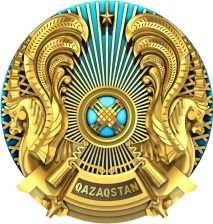 РЕСПУБЛИКАНСКОЕ  гОСУДАРСТВЕННОЕ УЧРЕЖДЕНИЕ «Департамент   САНИТАРНО-ЭПИДЕМИОЛОГИЧЕСКОГО контроля НА ТРАНСПОРТЕ Комитета САНИТАРНО-эПИДЕМИОЛОГИЧЕСКОГО контроля  Министерства здравоохранения Республики Казахстан»главный государственный санитарный врач на транспортеқаулысы                                                     қаулысы                                                           постановление